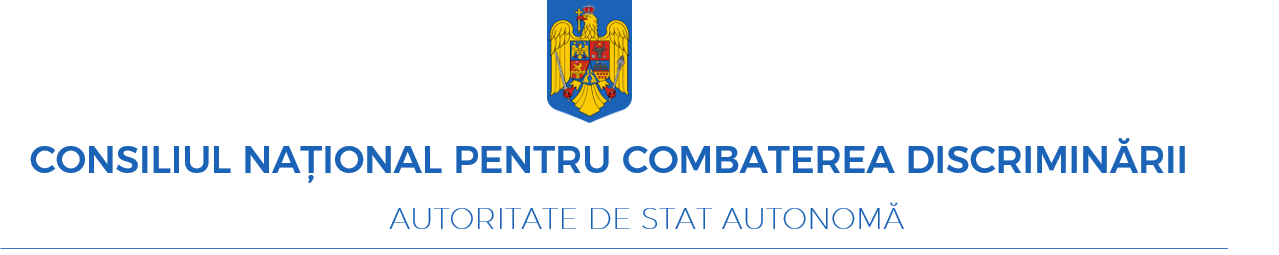 Comunicat de presă Colegiul director al Consiliului Național pentru Combaterea Discriminării, reunit astăzi, în prima ședință, și-a ales conducerea prin votul membrilor săi. În funcția de președinte a fost ales domnul Asztalos Csaba Ferenc pentru un mandat  de 5 ani, iar în funcția de vicepreședinte a fost ales domnul Diaconu Adrian Nicolae pentru  un mandat de 2,5 ani. Colegiul director al Consiliului Național pentru Combaterea Discriminării1 iulie 2020București